Фотоотчет спортивного развлечения «День защитника Отечества»с детьми средней группы №3МАДОУ «Детский сад № 14» (1 корпус). Февраль 2020 г.     Цель: обеспечить оптимальный двигательный режим детей в течении развлечения, доставить детям удовольствие от совместной двигательной деятельности в играх – эстафетах.     Задачи: Учить применять двигательные навыки и умения, приобретенные детьми на занятиях по физической культуре;Развивать выносливость, ловкость, силу, быстроту;Воспитывать дружеские отношения друг к другу, чувство товарищества, взаимовыручки.Оборудование: бубен, иллюстрации военных профессий, 2 игрушечных телефона, 2 скакалки, 2 гимнастические палки, гимнастические воротики (дуги) – 2 шт., 2 ограничителя, спокойная музыка для проведения гимнастик, 2 мячаУпражнение                                                                                                       «Тянем - потянем»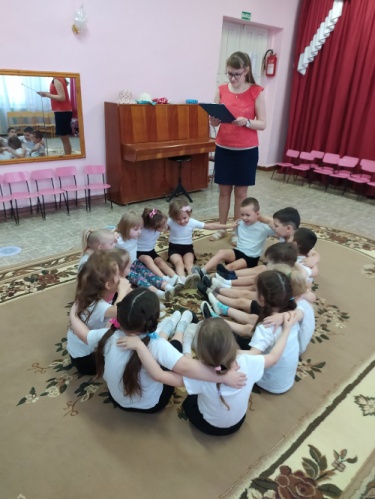 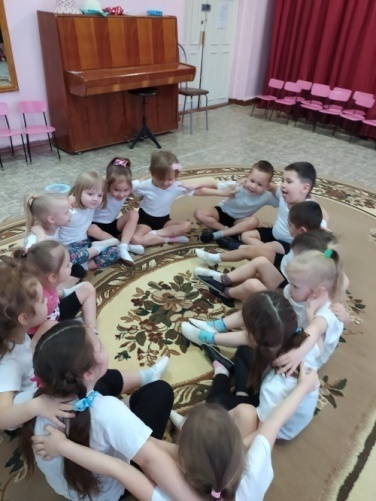 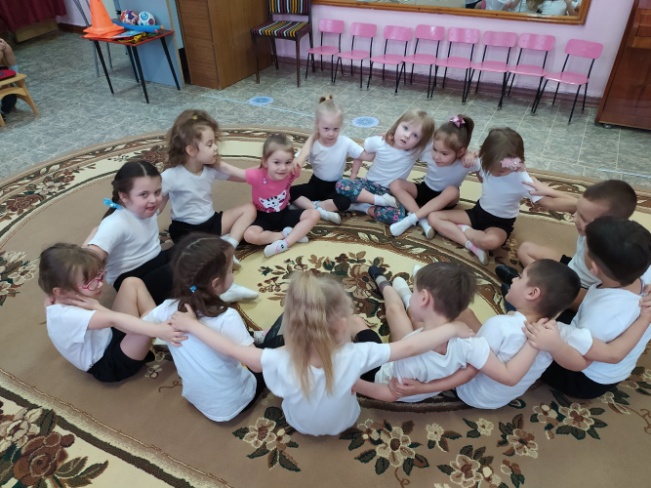 Музыкальная игра «Найди свою пару».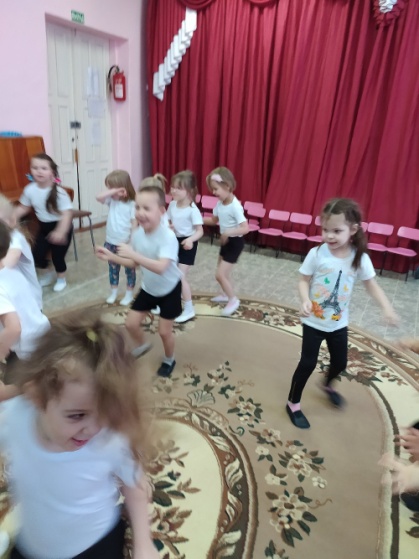 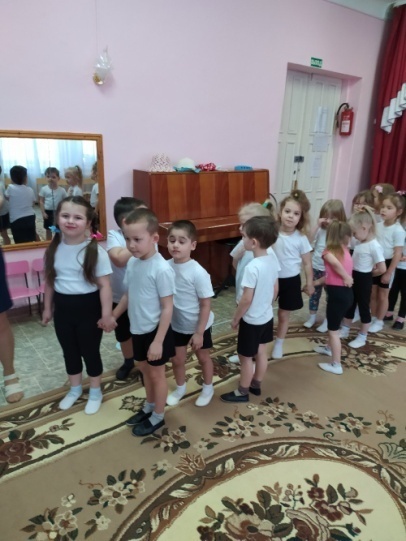 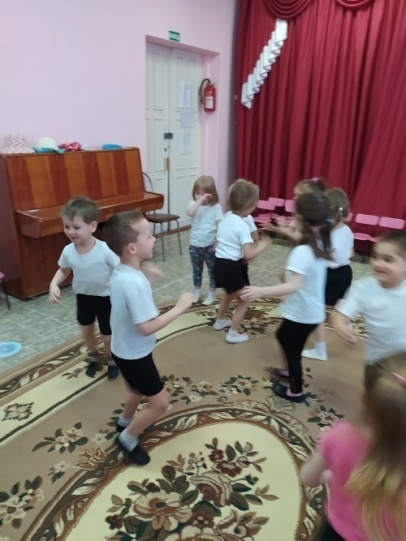 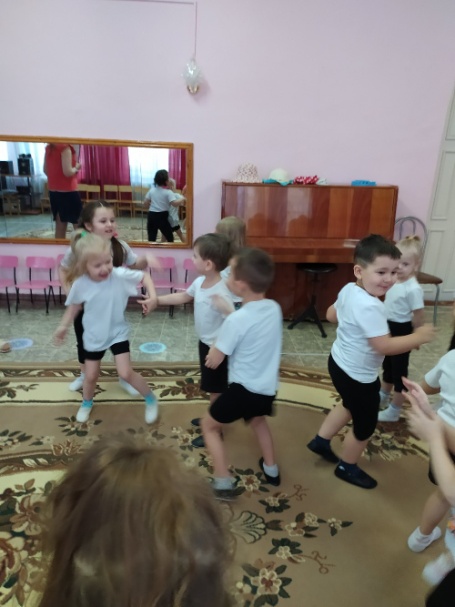 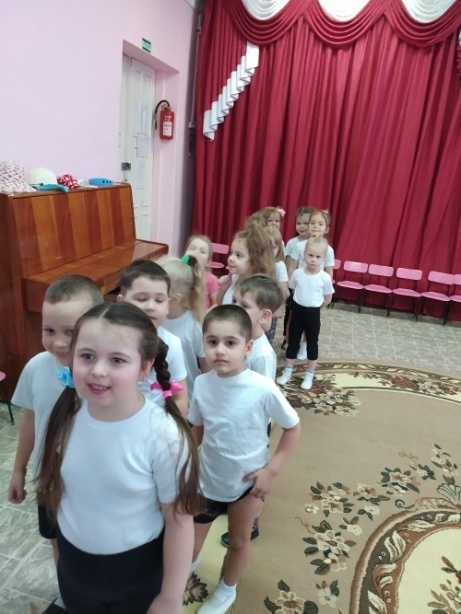 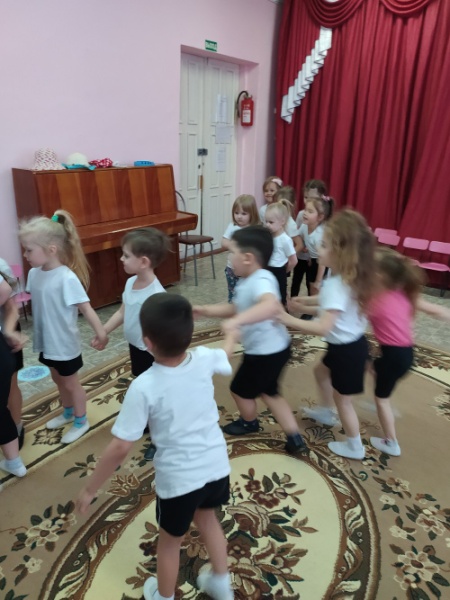 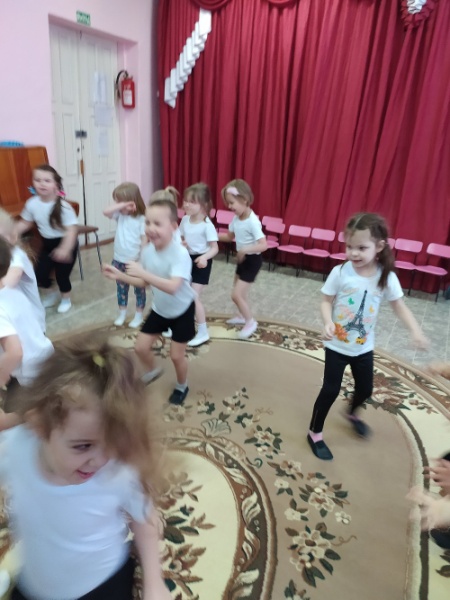 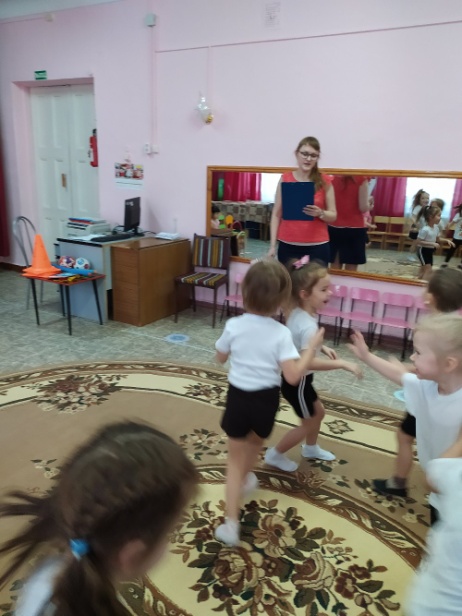 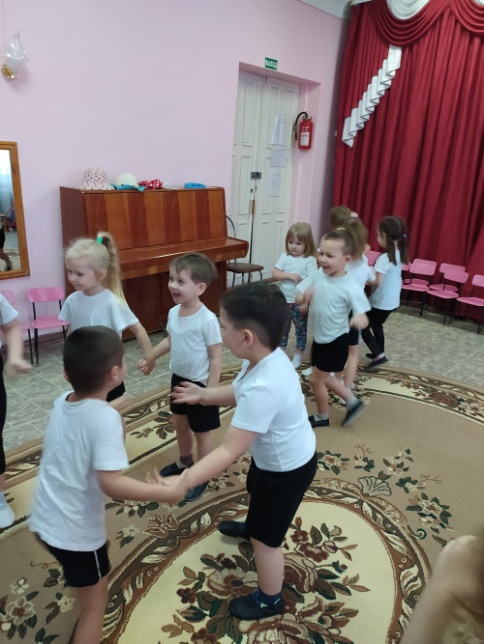 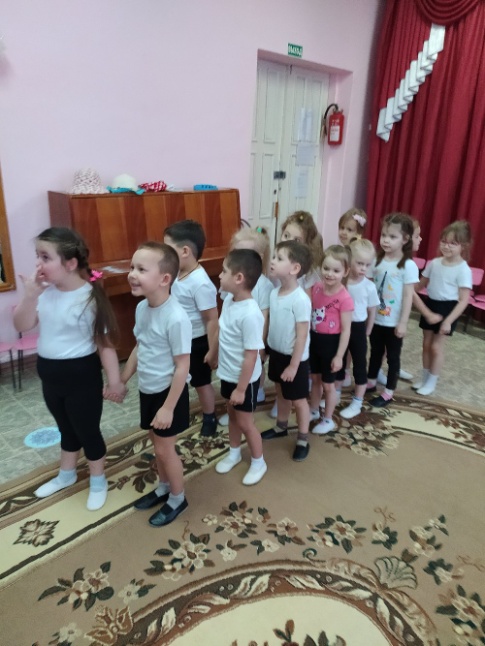 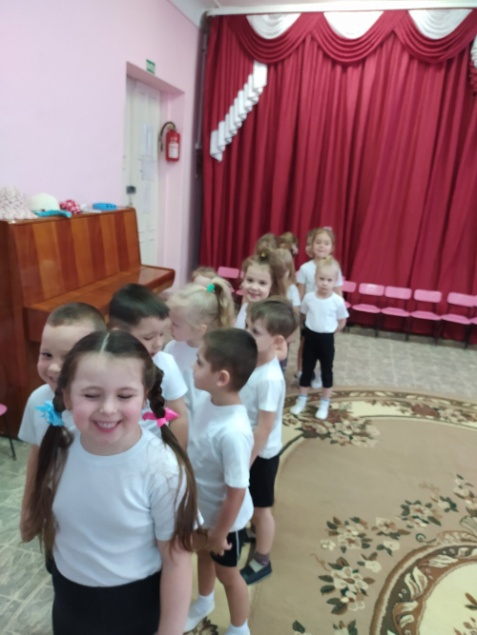 Викторина «Какие военные профессии вы знаете?»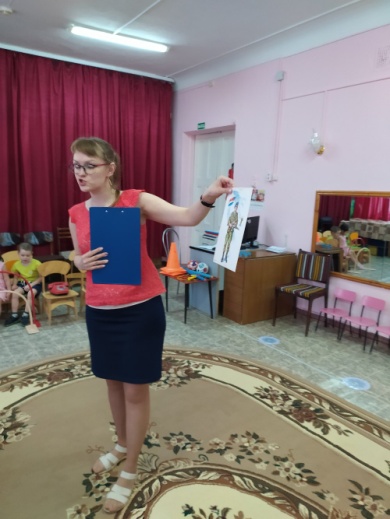 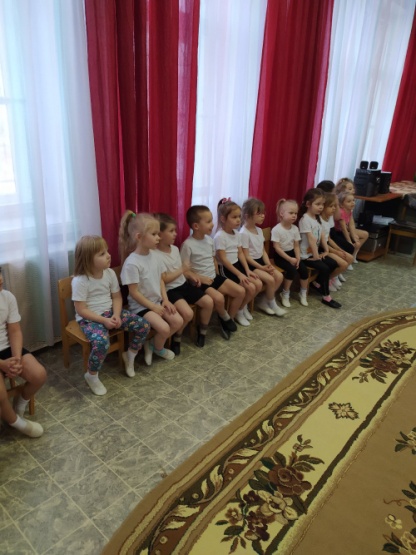 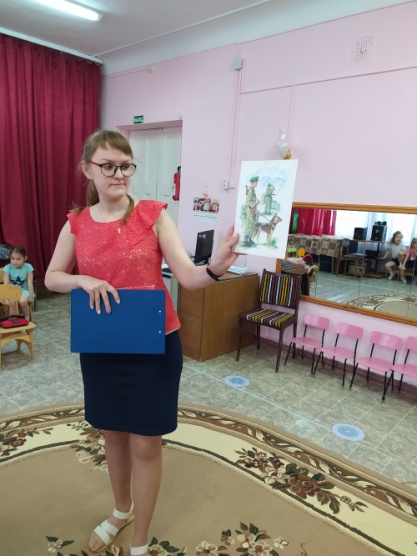 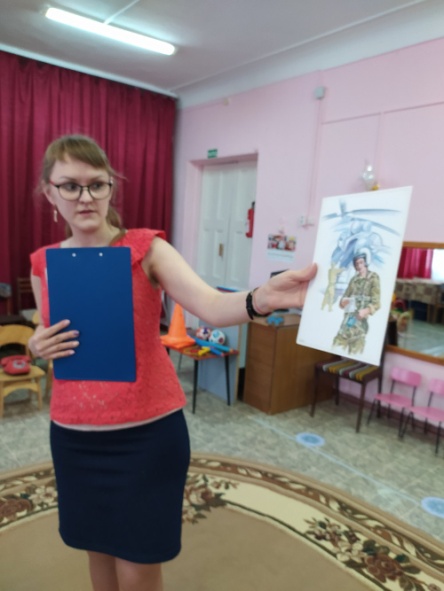 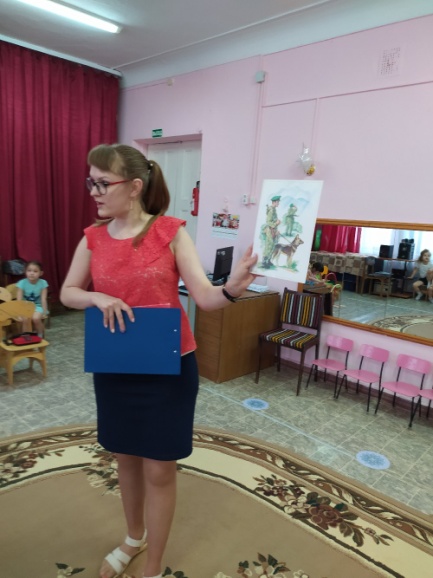 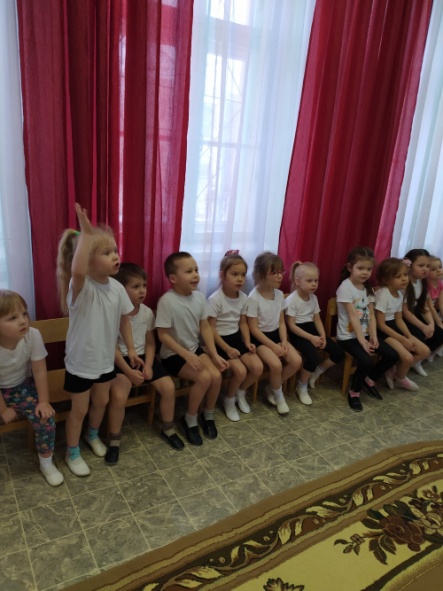 Гимнастика для ушей.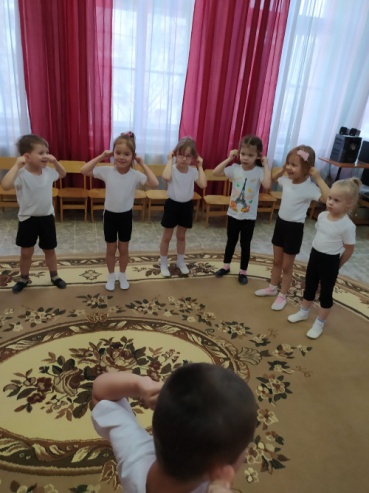 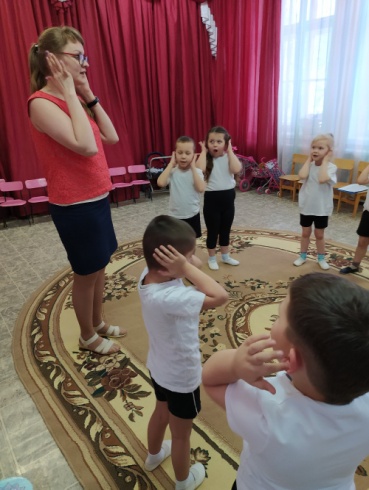 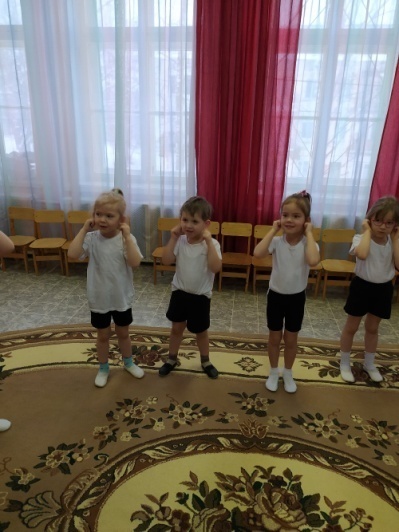 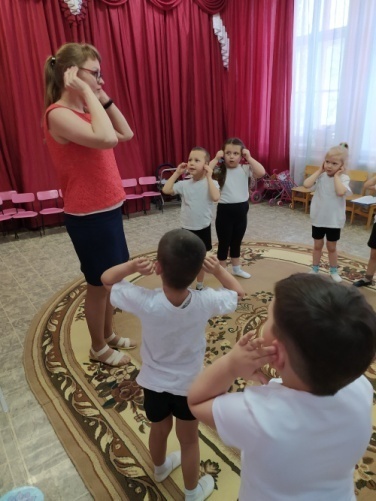 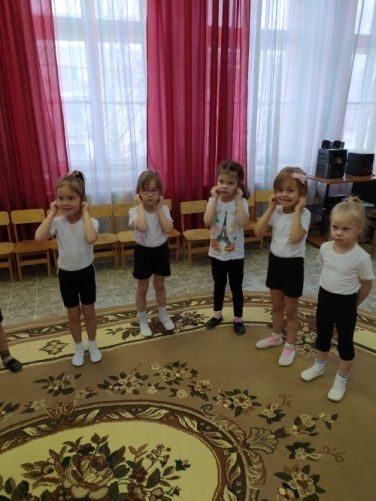 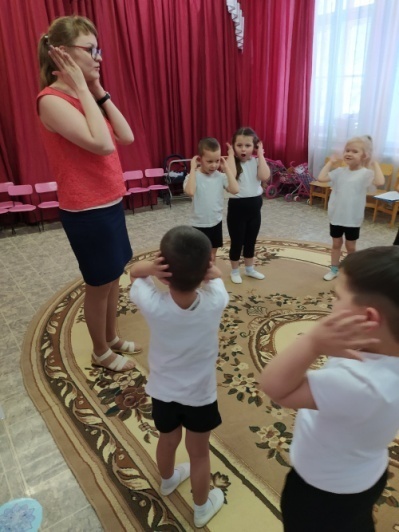 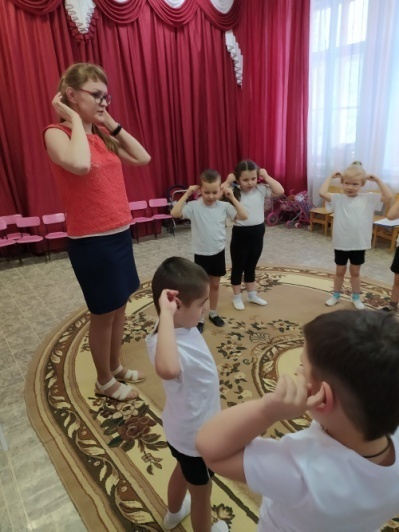 Конкурс «Связисты».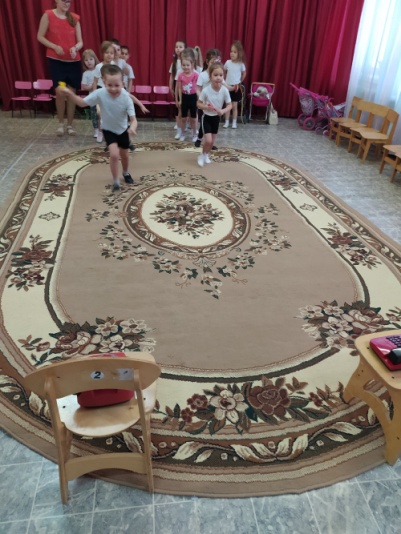 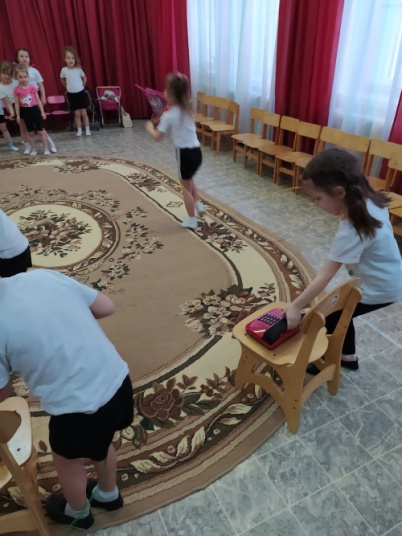 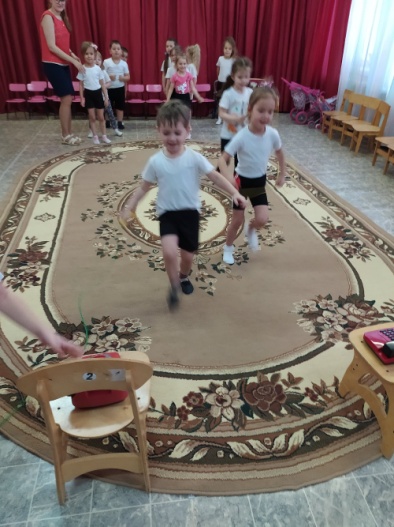 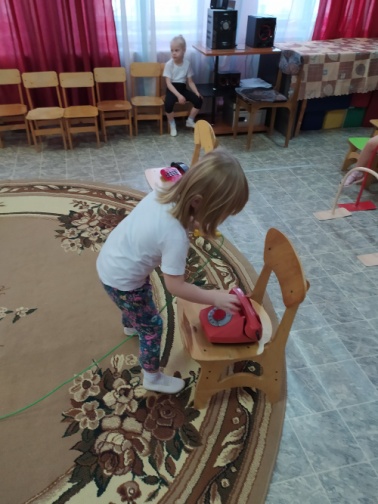 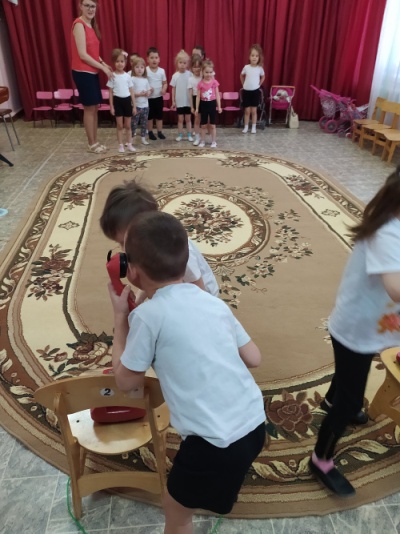 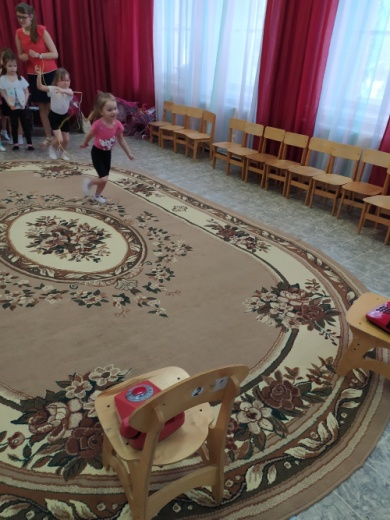 Конкурс «Кавалеристы».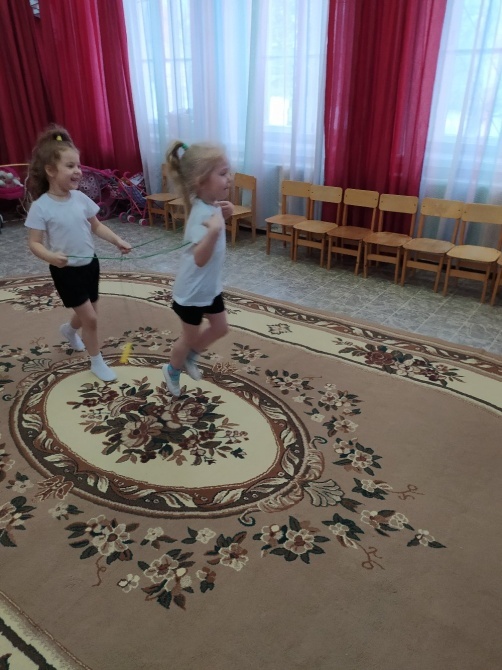 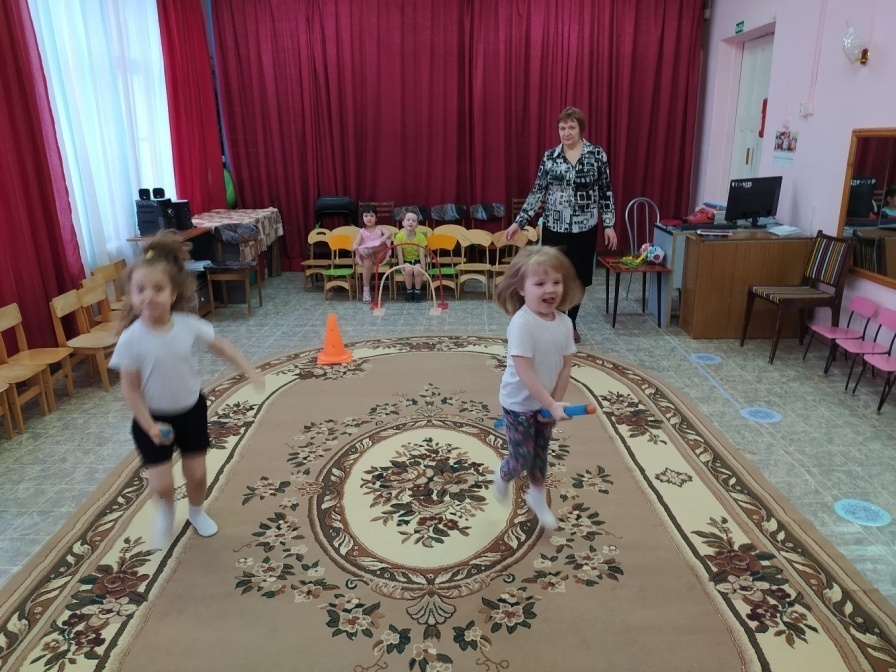 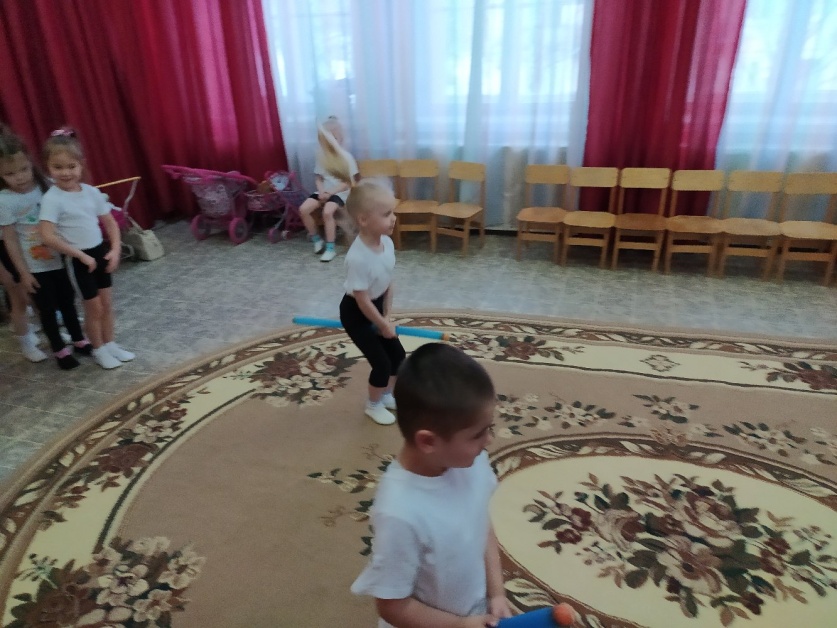 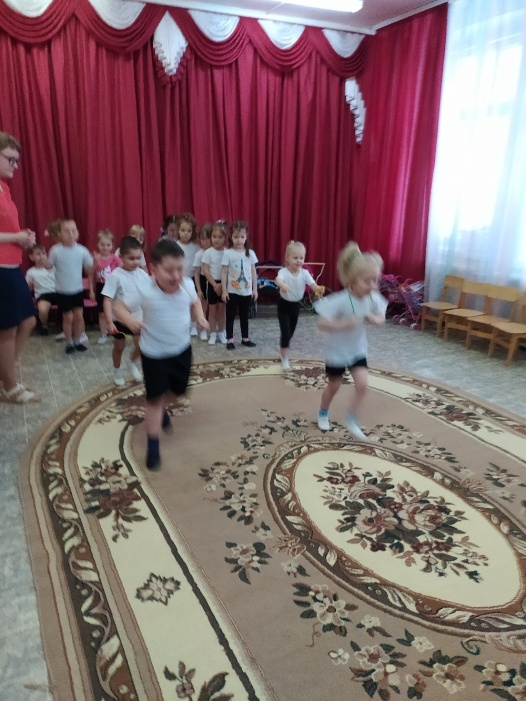 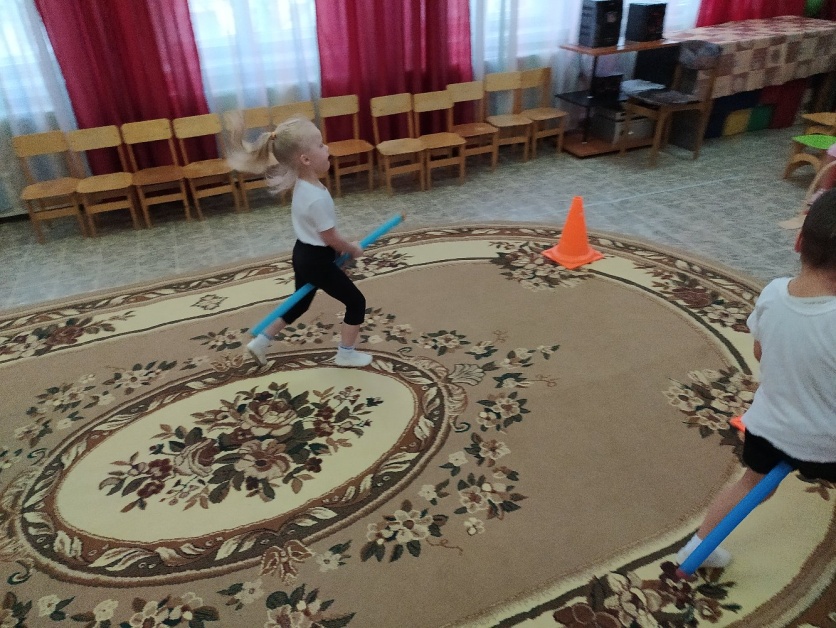 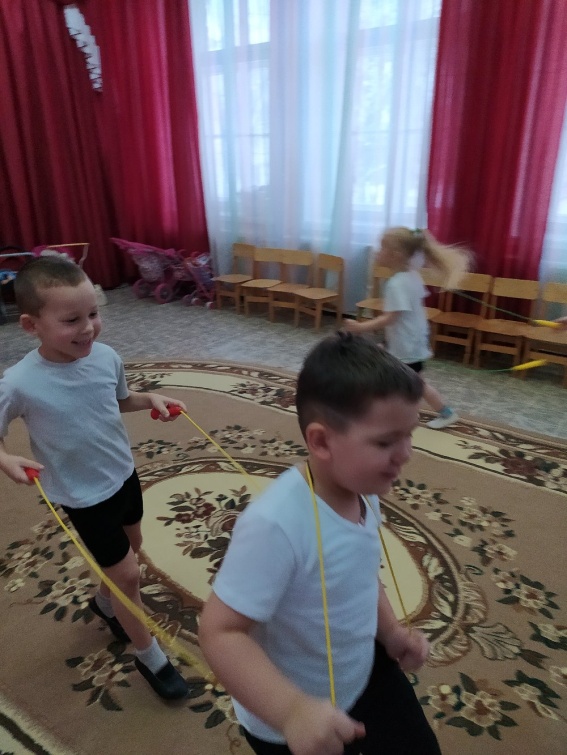 Дыхательная гимнастика «Морские котики» и гимнастика для глаз.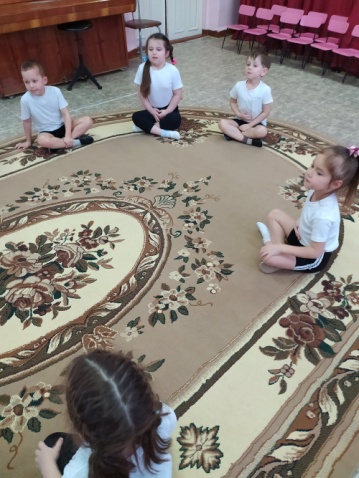 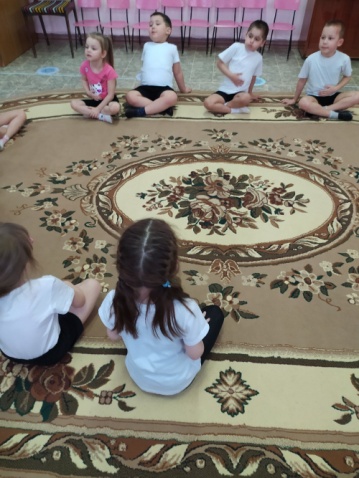 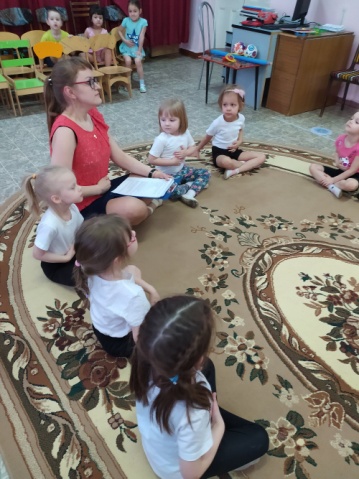 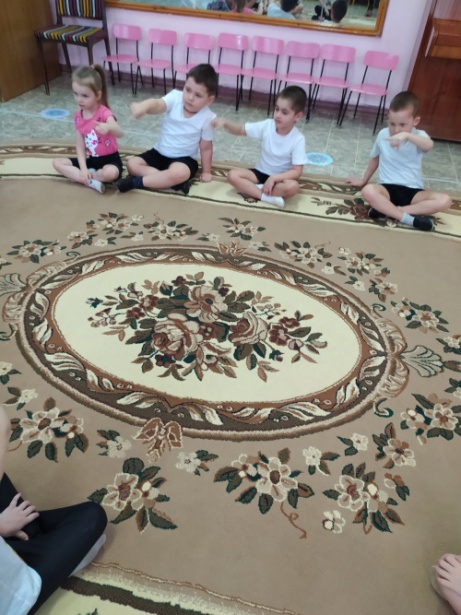 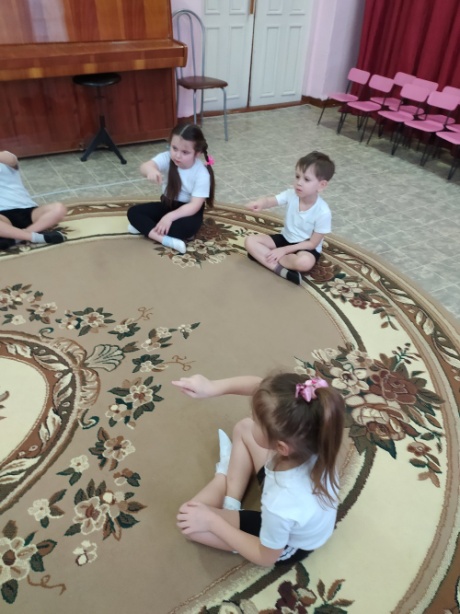 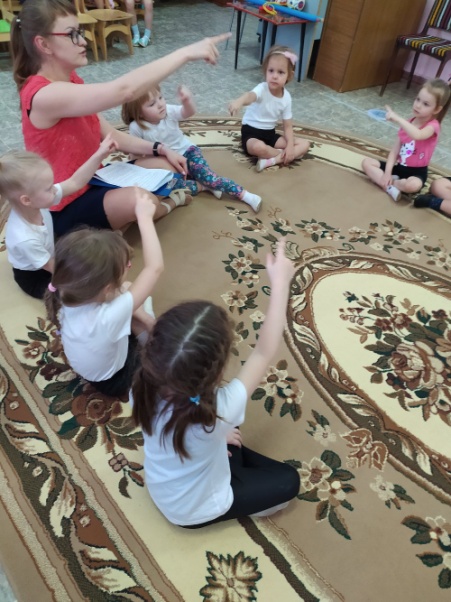 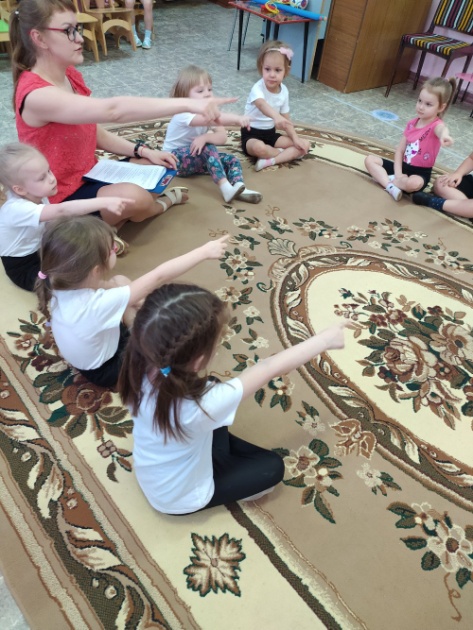 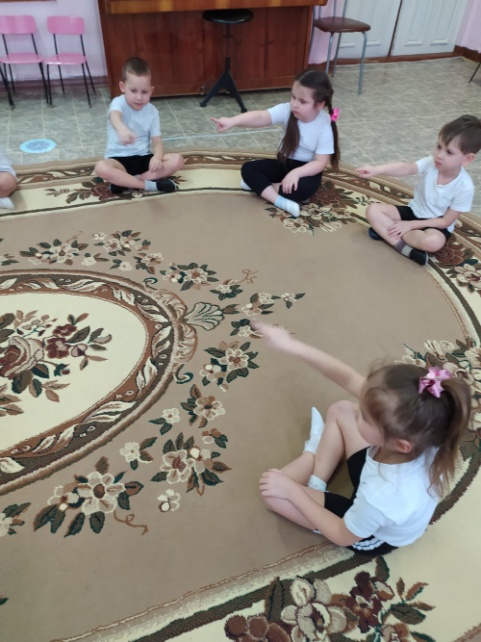 Конкурс «Разведчики».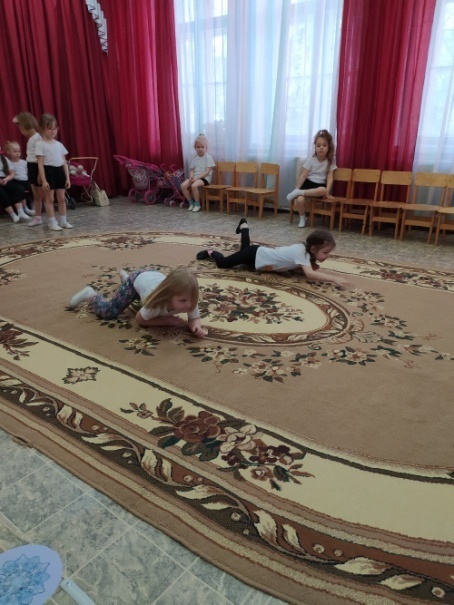 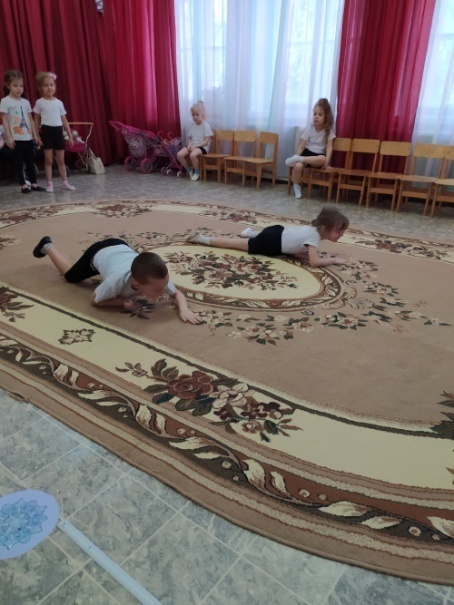 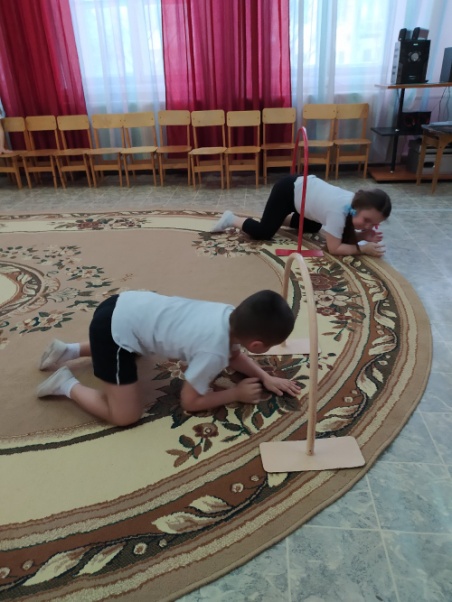 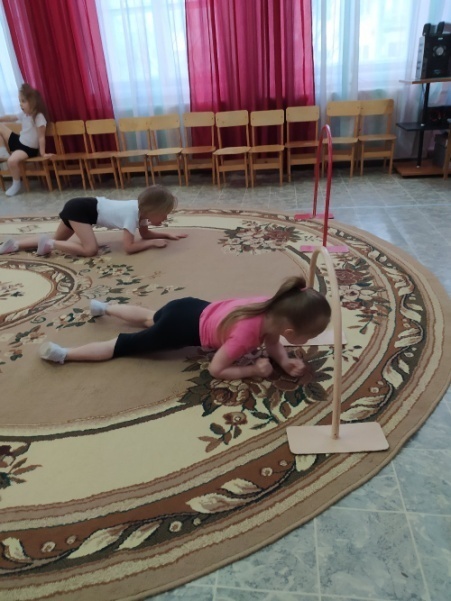 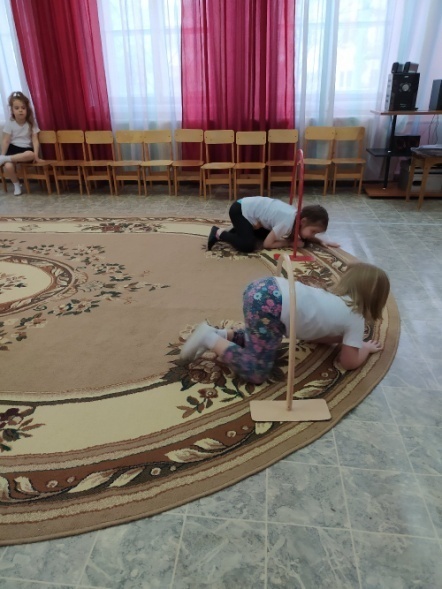 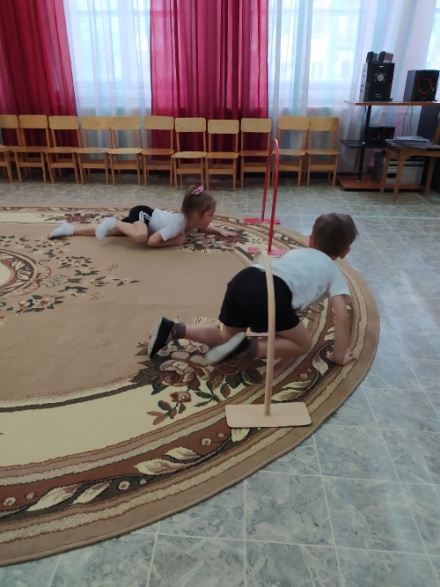 